ГОРОДСКОЙ СОВЕТ ДЕПУТАТОВ  МУНИЦИПАЛЬНОГО ОБРАЗОВАНИЯ «ГОРОД НАЗРАНЬ»РЕШЕНИЕ  №19/76-3		                                                                      от 25 апреля   2017 г. Об утверждении  отчета об исполнении бюджета  Городского совета муниципального образования «Городской округ город Назрань» за 2016 год Рассмотрев проект Решения «Об утверждении отчета об исполнении бюджета муниципального образования «Городской округ город Назрань» за 2015 год» от 18.04.2017 № 561-об, руководствуясь статьями 264.5 и 264.6 Бюджетного кодекса Российской Федерации, статьями 28.52 Федерального закона от 06.10.2003 г. №131-ФЗ «Об общих принципах организации местного самоуправления в Российской Федерации» и Устава г.Назрань, Городской совет решил:1. Утвердить  отчет об исполнении бюджета муниципального образования «Городской округ город Назрань» за 2016 год» (прилагается).       	2. Опубликовать (обнародовать) настоящее Решение в средствах массовой информации. 	3. Контроль за исполнением настоящего Решения возложить на заместителя председателя  Городского совета.Глава г. Назрань 	А.М. ТумгоевПредседатель Городского совета 	М.С. ПарчиевПриложение №1к  Решению Городского СоветаМО Городской округ г.Назрань№19/76-3 от  25.04.2017г.                  Отчет об исполнении бюджета г.Назрань за 2016 г.ПОЯСНИТЕЛЬНАЯ ЗАПИСКАк отчету об исполнении бюджета муниципального образования «Городской округ г.Назрань» за 2016г.      Бюджет муниципального образования «Городской округ г.Назрань» за 2016 г. был исполнен по доходам с учетом безвозмездных перечислений из республиканского бюджета в сумме 426272,9 тыс. руб. или 98.9%  от годовых бюджетных назначений, по расходам исполнен в сумме 426272,9 тыс. руб. Остатки на счетах на начало года 1238,6 тыс. руб. Остатки на конец года 1288,5 тыс. руб.       Доходная часть бюджета муниципального образования «Городской округ г.Назрань» (без учета безвозмездных поступлений из республиканского бюджета) за 2016г. исполнена в сумме 316856,8 тыс. руб., что составляет 100 % к годовым  назначениям.По основным доходным источникам за 2016 г. выполнение к годовым бюджетам назначениям сложились следующим образом:   По налогу на доходы физических лиц- 99,5%, по налогам на совокупный доход – 93,5%, по земельному налогу – 95,1%, по госпошлине – 104,7 %, по платежам за пользование природными ресурсами – 157 %, по штрафам за нарушение законодательства – 108,8 %.Безвозмездные перечисления из республиканского бюджета за     2016 г.составил 109416 тыс. руб. или 95, 95% от годовых назначений.ДОХОДЫ БЮДЖЕТАДоходная часть бюджета муниципального образования «Городской округ г.Назрань» (без учета безвозмездных поступлений из республиканского бюджета) за 2016 г. исполнена в сумме 316856,8 тыс. руб., что составляет 100 % к годовым назначениям. Соотношение собственных доходов к соответствующему периоду 2015г. составил 97,8 % или в абсолютной сумме меньше чем в 2016году на 7005,9  тыс. руб. Снижение поступлений собственных доходов по сравнению с  2015 годом на 7005,9 связано с тем, что  в 2015 году в бюджет поступили разовые платежи по госпошлине, которые в 2016 г. не поступали. По основным доходным источникам за 2016 г. выполнение к годовым бюджетным назначениям сложилась следующим образом: По налогу на доходы физических лиц – в бюджет муниципального образования «Городской округ г.Назрань» за 2016 г. поступило 249406,1 тыс. руб. или 99.5 % к годовым бюджетным назначениям. В общей сумме доходов, налог на доходы физических лиц по прежнему занимает наибольший удельный вес (79%).По налогам на совокупный доход - в бюджет муниципального образования «Городской округ г.Назрань» за 2016 г. поступило 15872,1 тыс. руб. или 90, 1 % к годовым бюджетным назначениям.  За аналогичный период прошлого года поступление по налогам на совокупный доход составляли 15701 тыс.руб. Поступления в 2016г. составили 100% к прошлому году.По земельному налогу – в бюджет муниципального образования «Городской округ г.Назрань» за 2016 г. поступило 14304,4 тыс.руб. или 95,1 % к годовым бюджетным назначениям. В 2016 г. наблюдается рост по земельному налогу. Увеличение поступлений по земельному налогу связано с завершением администрациями административных округов г.Назрань актуализации базы данных по земельному налогу. По госпошлине - поступило 13874,6 тыс.руб. или 104,7% к годовым бюджетным назначениям.По штрафам за нарушение законодательства – поступило в бюджет муниципального образования «Городской округ г.Назрань» за 2016 г. 4675,4 тыс. руб. или 108,8% к годовым назначениям: Отсрочки по платежам в бюджет муниципального образования «Городской округ г.Назрань» за 2016г. предприятиям и организациям не представлялись.Безвозмездные перечисления из республиканского бюджета за 2016г. составили 109416,1  тыс. руб. или 95.95% от годовых назначений.РАСХОДЫ БЮДЖЕТА  Расходная часть бюджета муниципального образования «Городской округ г.Назрань»  за 2016г. исполнена в сумме 424984,4 тыс. руб. или 98,38 % от годовых бюджетных назначений. По разделу «Социальная политика» направлено 13349,7 тыс. руб. или 74,4% от годовых бюджетных назначений, в том числе на выплату опекунских пособий направлено 11950,7 тыс. руб., или 74%. Такое исполнение связано с дедофинансированием из республиканского бюджета расходов на содержание детей сирот. На выплату материальной помощи малоимущим гражданам направлено1399 тыс.руб.;По разделу «Образование» направлено 26675,8 тыс. руб. По данному разделу предусматривается финансирование учреждений дополнительного образования и погашена кредиторская задолженность прошлых лет по школам. Финансирование по данному разделу составляет 99,4% от годовых бюджетных назначений;По разделу «Культура» направлено 16263 тыс. руб. или 97,1% от годовых назначений. По данному разделу финансируется городской Дом культуры, центральная библиотечная система.По разделу «дорожное хозяйство»  направлено 42952,9 тыс. руб. или 97% от годовых бюджетных назначений. По разделу «Жилищно-коммунальное хозяйство» направлено 230304,5 тыс. руб., что составляет 98,2%  от годовых назначений.На мероприятия по благоустройству города направлено 208805.4 тыс. руб., в том числе уборка города 42047.7 тыс. руб.  и расходы на уличное освещение 21499.1 тыс. руб.За 2016 г. по городу Назрань проведен огромный объем работ по благоустройству города, санитарной очистке улиц города, озеленения. Так, В 2016г.  уделялось внимание вопросам, связанным с самовольной установкой рекламных конструкций, терминалов, павильонов.  В 2016г. демонтированы  рекламные конструкции (размером 3х6) установленные без разрешения Администрации г. Назрань. Кроме того, демонтировано более 1000 нестандартных рекламных щитов. Демонтировано 9 терминалов по приему платежей установленных без согласования с  Администрацией г. Назрань.Обследованы все автомойки, АЗС, РБУ расположенные на территории города на предмет законности подключения к инженерным сетям, наличия приборов учета, соблюдения технологических требований и санитарных норм, своевременной оплаты за потребленные коммунальные услуги.По линии МУП «Зеленстрой» проведена  формовочная обрезка деревьев, посажено деревьев разных пород в количестве 600 штук. Подготовлены цветники для посадки цветов. Посажены цветы в количестве 290000 штук. Во всех округах города также  велись и ведутся  работы по благоустройству города. Заменены водопроводы по улицам: Партизанская, Магистральная, Исламская, Оздоева, Кукурхоева, Западная  в Центральном округе.  Мартазанова, Алхан-Чуртская, Хамхоева, Магистральная, Карьерная в Гамурзиевском округе.  Тутаева, Назрановская, Западная, Партизанская в Насыр-Кортском округе общей протяженностью более 9780 п.м.Заменены трансформаторы по округам в количестве 25 штук.Проложены линии электропередач (11 улиц)  протяженностью более 22000п.м.Устройство дорог из асфальтобетонной смеси по улицам: Чилиева, Тангиева, Лермонтова, Джабагиева, Исламская в Центральном округе. Хаутиева, Хрущева, Южная, Алибекова в Насыр-Кортском округе общим объемом  более 21500 п.м;Устройство дорог из ПГС за каналом общим объемом 95500 п.м.;Ямочный ремонт во всех округах объемом 8750 п.м.;Погашена кредиторская задолженность прошлых лет в сумме 49906.5 тыс. руб.      Все работы Администрацией г. Назрань проведены за счет собственных доходов.Кроме того, привлечено частных инвестиций в 2016 году на сумму 1556.4 млн. руб. в том числе:Реестр  реализованных  инвестиционных проектов г. Назрань на 2017 г.														млн. руб. В условиях продолжающегося финансового кризиса, недостаточностью финансовых средств и с недофинансированием из республиканского бюджета Администрации города удалось в 2016 г. не допустить разбалансировки бюджета города, сделать его бездефицитным. В этой связи Администрацией г. Назрань с целью повышения собираемости собственных доходов проведена работа по актуализации базы данных по земельному налогу, работа по актуализации налога на имущество продолжается. Принята Программа антикризисных мер в муниципальном образовании г. Назрань на 2017 год (Постановление №964 от 11.10.2016 г.). Создана комиссия по вопросам легализации объектов налогообложения (Постановление №309 от 20.03.2017год). Утвержден План мероприятий по оздоровлению муниципальных финансов ( Распоряжение №29 от 20.03.2017 год).   Основные показатели, отражающие состояние уровня жизни и социальной обеспеченности за 2016 года сохранили положительную динамику.Средняя номинальная начисленная заработная плата по городу Назрань составила 15.5 тыс. рублей.Работала городская межведомственная комиссия, осуществлялся мониторинг работы предприятий по погашению задолженности. Долгов по заработной плате в учреждениях, финансируемых из местного бюджета, не имеется.Органами социальной поддержки населения продолжалась работа по назначению гражданам пособий, компенсаций, социальных выплат в соответствии с федеральным и республиканским  законодательством.Таким образом, за  2016 год в результате совместной работы администрации, депутатского корпуса, субъектов экономической деятельности и всех жителей муниципального образования г. Назрань  удалось сохранить положительную динамику основных макроэкономических показателей, обеспечить дальнейшее развитие социальной сферы.РЕСПУБЛИКА     ИНГУШЕТИЯ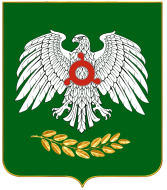     ГIАЛГIАЙ    РЕСПУБЛИКАНаименование показателей Уточненный план на 2016 годКассовое исполнение% исполнениеДОХОДЫ, всего430727,6426272,998,97в том числе:Налоговые и неналоговые доходы 316694,3316856,8100,05в том числе невыясненные поступленияв том числе:налог на доходы физических лиц 250537249406,999,55налог на совокупный налог 1761515872,790,11акцизы9888,79583,293,58земельный налог1503914304,495,12государственная пошлина 1324113874,6104,79доходы от использования имущества, находящегося  в гос. собственности13531433,561,74платежи при использовании природными ресурсами410,7645,2157,10доходы от оказания платных услуг (родительская плата)556,8340,561,15штрафы, санкции, возмещение ущерба 4294,44675,4108,87прочие налоговые и неналоговые поступления 3758,76721,2178,82Безвозмездные поступления 114033,3109416,195,95РАСХОДЫ, всего431996,2424984,498,38в том числе:государственное управление 91871,390663,498,69мобилизационная подготовка 1108,61103,199,50дорожное хозяйство 4296042952,997,04жилищно-коммунальное хозяйство 230817230304,598,29образование26824,426675,899,45культура16748,11626397,10социальная политика17936,913349,774,43средства массовой информации 3700367299,24Дефицит бюджета -1238,61288,5Источник финансирования дефицита Остатки денежных средств на начало года1238,6№№ппНаименование инвестиционного проектаинвесторСтоимость Реализации проектакраткая информацияо проектеСрок реализации% реализации проектапримечание123456781Многоквартирный жилой домООО  «Транс-Сервис»,Газаев А.Т.98.236Многоквартирный жилой дом2016 год1002Детский сад  на 80 местООО «Сбербанк России»500.0Детский сад  на 80 мест2016 год1003Многоквартирный жилой дом со встроенными  помещениями общественного  назначенияООО «Строй-Арсенал» 250.0Многоквартирный жилой дом со встроенными  помещениями общественного  назначения2016 год100410-ти этажный  50-ти квартирный  жилой дом  со встроенными помещениямиКодзоев Хасбулат Макшарипович109.47010-ти этажный  50-ти квартирный  жилой дом  со встроенными помещениями2016 год 1005Торгово-промышленный комплексООО «Фабрика»190.470Торгово-промышленный комплекс2016 год1006Административно- торговое здание (магазин)Полонкоева Радимхан  Салмановна7.350Административно- торговое здание (магазин)2016 год1007Офисное здание (пункт  бытового обслуживание населения)Халухаев Амирхан  Алисханович3.500Офисное здание (пункт  бытового обслуживание населения)2016 год1008Здание общественного назначенияДолгиева Ольга Владимировна2.500Здание общественного назначения2016 год 1009МагазинГулиев М.2.000Магазин2016 год10010Торговый центрАрчаков Магомед Юсупович165.000Торговый центр2016 год10011Складское помещениеОмархаджиев  Магомед0.987Складское помещение2016 год10012МагазинХамхоев А.И .0.160Магазин2016 год10013Складское и производственное помещениеООО «Элита-1»2.800Складское и производственное помещение2016 год10014Многофункциональный комплексАрчаков А.О.124.000Многофункциональный комплекс2016 год10015Дом бытового обслуживанияГандалоев И.И.7.450Дом бытового обслуживания2016 год100165-ти этажное торговое здание со встроенным помещениемЭкажева А.Б.12.9405-ти этажное торговое здание со встроенным помещением2016 год10017Сквер с кафе –музей им. Л.Н. ТолстогоООО «СМК Теплоэнергострой»Албогачиев М.80.000Сквер с кафе –музей им. Л.Н. Толстого2016 год100